UNIVERSIDADE FEDERAL DE ALAGOAS – UFAL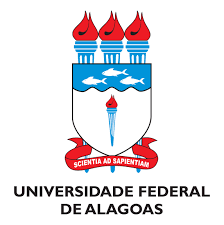 SISTEMA DE BIBLIOTECAS – SIBIBIBLIOTECA CAMPUS  ARAPIRACA – BCATERMO DE AUTORIZAÇÃO PARA PUBLICAÇÃO DE  DISSERTAÇÕES , MONOGRAFIAS E TESES ELETRÔNICAS	Na qualidade de titular dos direitos do autor da publicação, autorizo o Sistema de Bibliotecas da Universidade Federal de Alagoas (SIBI-UFAL) a disponibilizar através dos sites http://sibi.ufal.br,  http://www.repositorio.ufal.br e http://ud10.arapiraca.ufal.br sem ressarcimento dos direitos autorais, de acordo com a Lei nº 9610/98, o texto integral da obra abaixo citada, conforme permissões assinalada, para fins de leitura, impressão e/ou download, a título de divulgação da produção científica brasileira, a partir desta data.Nome do(s) autor(es): _____________________________________________________________Título: __________________________________________________________________________________________________________________________________________________________________________________________________________________________________________Curso: ______________________________________Unidade educacional: __________________Nome do orientador (es): ___________________________________________________________Nome do coorientador (es): _________________________________________________________E-mail do autor: __________________________________________________________________E-mail institucional do(s) orientador(es): ______________________________________________E-mail institucional do(s) coorientador(es): ____________________________________________INFORMAÇÃO DE ACESSO NO DOCUMENTOLiberação para publicação: Total (    )		Parcial (     )Em caso de liberação parcial, especifique os arquivos restritos: ____________________________________________________________________________________________________________________________________________________________________________________________A restrição (parcial ou total) poderá ser mantida por até um ano a partir da data de autorização da publicação a extensão deste prazo requer justificativa junto a BCA /UFAL. O resumo e metadados (elementos referenciais) ficarão sempre disponibilizados.ENDEREÇO DO AUTOR PARA CONTATOLogradouro: _____________________________________________________Nº: _____________Cidade: _________________________Compl: _______________________CEP: _______________Tel./Cel.: ________________________________________________Data: ____ /____ / ______________________________________________________________Assinatura do autor______________________________________________________Assinatura do OrientadorDissertaçãoMonografia (TCC) Tese